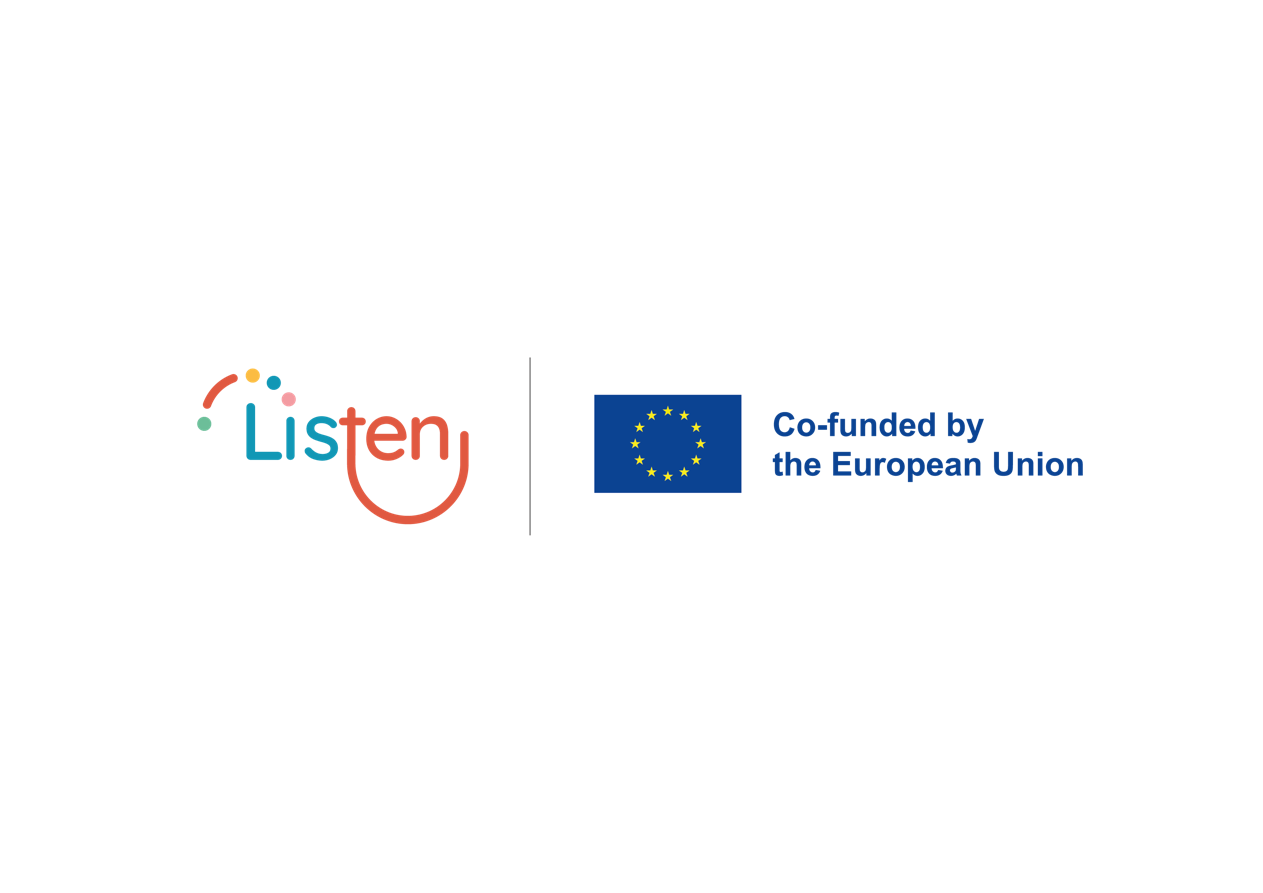 NÁSTROJE PRO HODNOCENÍ Vážená paní učitelko,Vážený pane učiteli, Jsme přesvědčeni, že studijní úspěch a blahobyt dítěte v pozdějším životě závisí na správném rozvoji emočních a sociálních dovedností dítěte. Škola je bezpochyby místem, kde si dítě může vyzkoušet schopnost pozorovat okolí a přizpůsobit se svým vrstevníkům. Jsme přesvědčeni, že dobrá škola a dobrý pedagog by měli věnovat zvláštní pozornost lidskému a sociálnímu rozvoji dítěte, protože na něm závisí jeho budoucnost a pohled na svět.Připravili jsme pro Vás hodnotící nástroj, který Vás ve Vašich třídách provede procesem zaměřeným na podporu sociálních a emočních kompetencí dětí. Pomůže Vám posoudit a sledovat proces získávání potřebných sociálních kompetencí žáků předškolního vzdělávání a celkový dopad.Tento dokument obsahuje soubor dostupných nástrojů, jež tvoří rámec kvalitativních ukazatelů, který lze přizpůsobit různým podmínkám a komunitám předškolního vzdělávání a péče, což zaručuje jeho lepší použitelnost. Hodnotící rámec zahrnuje:- Deník sociálních kompetencí – sledování, měření a vyhodnocování osvojování klíčových kompetencí dětmi a poskytnutí prostoru učitelům k reflexi přístupů zaměřených na dopad a na míru připravených činností zaměřených na děti (viz tabulka 1);- Pracovní listy pro měření a sledování dopadu činností spojených s účastí dobrovolníků i či venkovních činností v rámci místní komunity (viz tabulka 2).Chtěli bychom vás požádat, abyste tyto nástroje vyzkoušeli ve škole se svými zaměstnanci a dobrovolníky a poskytli nám zpětnou vazbu. DěkujiTým projektu LISTEN(Tabulka 1) Deník sociálních kompetencí pro ohrožené děti - příklad**Tato modelová tabulka je zpracována v rámci článku "Social inclusion of children with persistent challenging behavior" v časopise Early Childhood Education Journal (leden 2022) autorek Stacy McGuire a Heddy Meadan. Stejnou tabulku chceme ověřit i pro děti se zranitelnými stavy.Podle příkladu uvedeného v tabulce 1 si níže uvedenou tabulku přizpůsobte vlastním potřebám a popište své strategie z hlediska sociálního začleňování se zaměřením na děti v ohrožených situacích.(Tabulka 2) Sběr dat pro činnosti v oblasti rovného zacházení a aktivní účasti - příkladPodle příkladu uvedeného v tabulce 2 si tabulku přizpůsobte vlastním potřebám a popište své aktivity se zaměřením na děti v ohrožených situacích.Složka sociálního začleněníPopis Příklad činností nebo strategiíIntegrace do tříd a školních komunitUčitel se snaží zapojit děti do komunity, aby se mohly účastnit všeho, co komunita nabízí. - Stanovte sociální očekávání na začátku roku. - Využijte ranní setkání jako příležitost k tomu, aby děti vzájemně identifikovaly a oslavily své silné stránky.- Podporujte zranitelné děti v pozitivním smyslu v očích jejich vrstevníků tím, že je budete používat jako vzor prosociálního chování.-zajistěte příležitosti k integraci prostřednictvím "obědových skupin", během nichž se potkávají skupiny dětí, včetně dítěte ve zranitelné situaci.- Partnerství dětí ve zranitelné situaci s vrstevníky, kteří budou dobrými vzory chování a budou se snažit zapojit dítě do společenských aktivit.Rovná a aktivní účast na společenských aktivitách s typicky se vyvíjejícími vrstevníky.Učitel pracuje na tom, aby se děti ve zranitelné situaci zapojovaly do sociálních aktivit na podobné úrovni jako jejich vrstevníci.Zapojení do herních aktivit, jako je čtení nebo matematické hry, přestávky a sportovní aktivity, pomocí paralelní nebo kooperativní hry.- Modelujte dítěti, jak si hrát s vrstevníky.- navrhněte, jak nebo co hrát s dětmi, které si postrádají sebejistotu.- Povzbuzujte ostatní děti ve třídě, aby požádaly své vrstevníky, aby si s nimi hráli. Vzájemné a pozitivní vztahy s vrstevníky a dospělými. Vrstevníci: přátelské a pozitivní vztahy, které jsou vrstevníky opětovány.Dospělí: Dítě ve zranitelných situacích cítí, že dospělý je důvěryhodný, a dospělý projevuje oi dítě starost.- Modelovat vhodné interakce mezi vrstevníky, například vhodné pozdravy, omluvy, když se něco stane omylem, a zeptat se jiného dítěte, zda si chce hrát.- Práce s třídou jako celkem na tom, jak komunikovat a hrát si s dětmi ve zranitelných situacích.- Pomáhat ostatním dětem pochopit, jak nejlépe reagovat na zranitelné situace a jak je interpretovat, aby věděly, jak reagovat v obtížných situacích.- Učitel navazuje a udržuje pevné vztahy se všemi dětmi tak, aby modeloval vhodné vztahy s dětmi ve zranitelných situacích.Složka sociálního začleněníPopis Příklad činností nebo strategiíIntegrace do tříd a školních komunitRovná a aktivní účast na společenských aktivitách s vrstevníky s obvyklým vývojem.Vzájemné a pozitivní vztahy s vrstevníky a dospělými. JMÉNO A VĚK DÍTĚTEDATUM TYP ČINNOSTITYP ZAPOJENÍ, VRSTEVNÍCI/SKUPINYSOCIÁLNÍ VÝHODY LIMITYLiam - 3 roky11. března 2023 Hra na čteníKooperativní hra s RobertemProjevuje náklonnost slovy i činyJe obtížné získat jeho pozornostRobert - 2 roky12. března 2023 Lego Kooperativní hra ve skupině Robert kopíruje ostatní, zejména dospělé a starší dětiNedokáže se řídit jednoduchými pokynyMaria - 4 roky 12. března 2023 Matematická hraKooperativní hra ve skupině Spolupracuje s ostatními dětmiNeprojevuje žádný cit, když děti ubližují ostatním.JMÉNO A VĚK DÍTĚTEDATUM TYP ČINNOSTITYP ZAPOJENÍ, VRSTEVNÍCI/SKUPINYSOCIÁLNÍ VÝHODY LIMITY